Miestna kontrolórka Mestskej časti Bratislava - Podunajské BiskupiceMateriál určený na rokovanieMiestneho zastupiteľstva dňa: 24.9.2019SPRÁVA O VÝSLEDKU KONTROLNEJ ČINNOSTImiestnej kontrolórky Mestskej časti Bratislava - Podunajské BiskupicePredkladá:							Materiál obsahuje:Ing. Iveta Györgyová						Správa o výsledku kontrolnej činnostimiestna kontrolórka			  			Dôvodová správaNávrh uzneseniaVypracovala:Ing. Iveta Györgyovámiestna kontrolórkaN á v r h  u z n e s e n i a :Miestne zastupiteľstvo Mestskej časti Bratislava - Podunajské Biskupiceb e r i e  n a  v e d o m i epredloženú Správu o výsledkoch kontrolnej činnosti miestnej kontrolórky mestskej časti Bratislava - Podunajské Biskupice Dôvodová správaV súlade s ustanovením § 18d zákona SNR č. 369/1990 Zb. o obecnom zriadení v znení neskorších predpisov a v zmysle plánu kontrolnej činnosti na II. polrok 2019, schváleného na zasadnutí MiZ dňa 11.6.2019 uznesením MiZ č. 73/2018-2022, boli miestnou kontrolórkou Mestskej časti Bratislava – Podunajské Biskupice vykonané nasledovné kontroly:  Kontrola vybavovania sťažností a petícií Kontrola dodržiavania VZN MČ o poskytovaní finančných účelových dotácií a súvisiacich právnych predpisovKontrola dodržiavania zákona o finančnej kontrole pri vykonávaní finančnej kontroly na pokladničných dokladoch, dodávateľských faktúrach, vrátanej súvisiacej dokumentácie a dodržiavania ďalších súvisiacich platných právnych predpisovV súlade s § 18f ods. 1 písm. d) predkladám Miestnemu zastupiteľstvu správu o výsledkoch jednotlivých vykonaných kontrol. 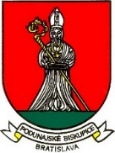 SPRÁVA O VÝSLEDKU KONTROLNEJ ČINNOSTImiestnej kontrolórky mestskej časti Bratislava - Podunajské Biskupice1. Kontrola vybavovania sťažností a petícií v roku 2018Cieľom kontroly bolo preverenie dodržiavania postupov pri vybavovaní sťažností a petícií, ich súlad so zákonom č. 9/2010 Z.z. o sťažnostiach, zákonom č. 85/1990 Z.z. o petičnom práve v znení neskorších predpisov a s Pravidlami mestskej časti Bratislava – Podunajské Biskupice o vybavovaní sťažností a petícií (ďalej len „Pravidlá“). Kontrolovaným obdobím bol rok 2018.Pravidlá mestskej časti o vybavovaní sťažností a petícií upravujú postup pri podávaní, prijímaní, evidovaní, prešetrovaní, vybavovaní a  kontrole vybavovania sťažností a petícií fyzických a právnických osôb v podmienkach mestskej časti Bratislava - Podunajské Biskupice. Centrálnu evidenciu prijatých sťažností a petícií a úschovu kópií spisov o sťažnostiach a petíciách zabezpečuje podľa pravidiel zamestnanec sekretariátu prednostu (ďalej len „Centrálna evidencia sťažností“). Podľa „Pravidiel“ má centrálna evidencia sťažností a petícií obsahovať okrem údajov uvedených v § 10 ods. 1 zákona o sťažnostiach aj ďalšie doplňujúce náležitosti. Písomné sťažnosti adresované mestskej časti sa prijímajú rovnako ako aj ostatné podania v podateľni Miestneho úradu mestskej časti Bratislava - Podunajské Biskupice. Po zaevidovaní sťažnosti v registratúre postúpi pracovník podateľne podľa pravidiel sťažnosť prednostovi, ktorý sťažnosť pridelí na prešetrenie a vybavenie podľa príslušnosti. Originál sťažnosti a súvisiacej dokumentácie zakladá príslušný vedúci oddelenia, ktorého sa sťažnosť týka, kópie zakladá centrálna evidencia sťažností. Preskúmanie podania/sťažnosti je činnosť spojená s oboznámením sa s obsahom a jeho posúdením, či ide o sťažnosť a akým spôsobom sa bude vybavovať. Za správne posúdenie podania s konečnou platnosťou zodpovedá prednosta úradu. Prešetrenie sťažnosti je činnosť, ktorou sa zisťuje skutočný stav veci a jeho súlad alebo rozpor so všeobecne záväznými právnymi predpismi a s vnútornými predpismi, ako aj príčiny vzniku zistených nedostatkov a ich následky. Sťažnosť je prešetrená podpísaním zápisnice, ktorú musia potvrdiť svojim podpisom minimálne dvaja zamestnanci. Miestny úrad Bratislava – Podunajské Biskupice mal v priebehu roka 2018 zaevidovaných v registratúrnom denníku 21 záznamov, v ktorých sa vo „veci“ nachádzajú slová „sťažnosť“ alebo „petícia“. Zamestnanci miestneho úradu riešili množstvo ďalších podaní občanov, ktoré podľa § 4 zákona o sťažnostiach nie sú sťažnosťami a boli vybavované operatívne ako bežné podnety obyvateľov. Sťažnosti a podnety boli hlavne z oblasti narušených susedských vzťahov, riešenia dopravnej situácie, parkovania motorových vozidiel, znečisťovania verejného priestranstva, skládky odpadu, sťažnosti na hlučnosť prevádzok, nekosenie pozemkov, rušenia nočného kľudu, malého počtu volebných zásten v okrskovej volebnej komisii a niektoré podnety spadali do kompetencie stavebného úradu. Na riešení podnetov sa podieľali jednotlivé oddelenia miestneho úradu podľa vecnej príslušnosti. Okrem písomnej formy je zasielaných množstvo podnetov aj elektronicky, mailom, ale tiež prostredníctvom kontaktného formulára mestskej časti, resp. prostredníctvom portálu www.odkazprestarostu.sk. Z celkového množstva sťažností, petícií a podnetov, ktoré boli doručené do podateľne miestneho úradu, bola v centrálnej evidencii sťažností a petícií v roku 2018 zaevidovaná 1 petícia a 1 sťažnosť, ktoré sa vybavovali podľa príslušnej legislatívy (zákon o sťažnostiach a zákon o petičnom práve). K týmto prípadom boli v priloženej dokumentácii uvedené údaje z ich prešetrenia a vyhodnotenia. Oddelenie územného plánu, stavebného poriadku a výstavby sa zaoberalo v spolupráci s Referátom životného prostredia, odpadového a cestného hospodárstva riešením petície obyvateľov Závodnej ulice, , ktorá pozostávala z troch častí. V prvej časti sa obyvatelia vyjadrili proti vybudovaniu ubytovne na susediacich parcelách, v druhej časti žiadali vybudovať alebo preložiť prechod pre chodcov na Slovnaftskej ulici a žiadali o opravu chodníka. Tretia časť sa týkala opravy odtokovej kanalizácie a verejného osvetlenia. Prijatá petícia obsahovala všetky náležitosti podľa zákona č. 85/1990 Zb. o petičnom práve  v znení neskorších predpisov a bola riadne zaevidovaná a prešetrená. Z predloženej dokumentácie je preukázateľné, že odpoveď mestskej časti bola vypracovaná v zákonom stanovenej lehote. Z odpovede predsedovi petičného výboru vyplýva, že stavebný úrad v čase prešetrenia petície neevidoval žiadnu žiadosť o stavebné povolenie, resp. zmenu účelu využitia objektu na uvedených pozemkoch, ktorej prílohu by tvorila štúdia Ubytovne Závodná. Mestská časť vydala pre predmetné pozemky vyjadrenie z hľadiska územnoplánovacieho pre bližšie nešpecifikovaný investičný zámer, ktorého kópiu priložila predsedovi petičného výboru k odpovedi s bližším vysvetlením. V bode 1 bola teda petícia zo strany úradu považovaná za neopodstatnenú. Čo sa týka bodu 2, mestská časť skonštatovala, že Slovnaftská ulica nie je v správe Mestskej časti Bratislava Podunajské Biskupice, a z tohto dôvodu bola odstúpená kompetentnému správcovi, ktorým je Magistrát hlavného mesta SR Bratislavy. V bode 3 MČ konštatuje, že odtoková kanalizácia, verejné osvetlenie, ani dopravné napojenie ciest na Závodnú ulicu nie sú vo vlastníctve ani v správe  MČ. Upovedomila obyvateľov prostredníctvom predsedu petičného výboru o postúpení tejto časti petície na súkromných vlastníkov pozemkov a problém s kanalizáciou na správcu BVS, a.s. Bratislava. Podľa § 5 ods.3 zákona č.85/1990 Zb. o petičnom práve v znení neskorších predpisov „Orgán verejnej moci, ktorému bola petícia doručená, je povinný petíciu prijať. Ak z obsahu petície vyplýva, že nie je príslušný vybaviť ju, petíciu do desiatich pracovných dní odo dňa jej doručenia postúpi príslušnému orgánu verejnej moci a oznámi to zástupcovi. Ak nie je príslušný na vybavenie jej časti, kópiu petície s uvedením príslušnej časti do desiatich pracovných dní postúpi príslušnému orgánu verejnej moci a oznámi to zástupcovi......“. V uvedenom prípade nebola dodržaná zákonom stanovená lehota, odstúpenia petície v bodoch 2 a 3 vecne príslušným orgánom a právnickým osobám. Podľa § 5 ods.7 zákona č.85/1990 Zb. o petičnom práve v znení neskorších predpisov „Orgán verejnej moci je povinný zverejniť výsledok vybavenia petície na svojom webovom sídle, ak ho má zriadené a na elektronickej úradnej tabuli, ak to technické podmienky umožňujú, a to do desiatich pracovných dní od jej vybavenia....“. V uvedenom prípade mestská časť nezverejnila výsledok vybavenia petície na svojom webovom sídle a elektronickej úradnej tabuli v zmysle platného zákona.Oddelenie ekonomické a správy majetku riešilo sťažnosť na prevádzku Biskupická reštaurácia, piváreň na Mramorovej ulici, kde sa obyvatelia okolitých ulíc sťažovali na zvýšený hluk do nočných hodín, pochádzajúci z hlasnej hudby a voľnej zábavy. Prevádzka má oficiálne schválenú otváraciu dobu iba do 22.00 h, avšak často žiadala vedenie mestskej časti o povolenie predĺženia zatváracích hodín z dôvodu usporiadania akcií. Po opakovaných sťažnostiach, bola písomne oslovená mestská polícia. Po preverení záznamov mestskej polície a potvrdení  porušovania nočného kľudu, ako aj o uloženej pokute, pristúpila mestská časť k tomu, že nebude do konca roka povoľovať predĺženie prevádzkovej doby v danej prevádzke. Sťažnosť bola vybavená v zákonom stanovenej lehote.V registratúre bola zaevidovaná ďalšia petícia obyvateľov, žijúcich na Podzáhradnej č. 3 -5, ohľadne rozšírenia parkovacích miest pri MŠ Podzáhradná a úpravy detského ihriska pri Bille na Podzáhradnej, doručená na podateľňu mestskej časti dňa 5.12.2018 bola následne zaslaná z podateľne na oddelenie ŽP, OH a cestného hospodárstva. Kontrolou bolo zistené, že petícia nebola zaevidovaná v centrálnej evidencii a nebola riešená v zmysle zákona o petičnom práve, nakoľko v petícií nebola informácia o petičnom výbore s uvedením kontaktu, ani určená osoba na zastupovanie v styku s orgánom verejnej moci, nebola uvedená presná adresa ako je stanovené v zákone. Podľa § 5 ods. 1 zákona č. 85/1990 Z.z. o petičnom práve v znení neskorších predpisov „Petícia musí byť písomná, označená slovom „petícia“ a musí obsahovať predmet verejného alebo iného spoločného záujmu. Každý člen petičného výboru uvedie v petícii meno, priezvisko a adresu pobytu. Zástupca pripojí v petícii k svojmu menu, priezvisku a adrese pobytu aj podpis.“ Vzhľadom na skutočnosť, že v petícii nebol stanovený petičný výbor, nebol určený zástupca, pripojené podpisové hárky obsahovali iba meno, priezvisko a podpis, nebola určená ani pri jednej osobe presná adresa ako je stanovené v zákone, nebolo možné zo strany zamestnancov úradu kontaktovať žiadnu osobu, s cieľom ďalšieho riešenia, ako je to stanovené v § 5 ods.4 a petícia bola odložená. Kontrolou bolo zistené, že sťažnosť, ktorá prišla na miestny úrad vo veci nekosenia pozemkov na ulici Geologická 5337/1 a 5337/20, nebola zaevidovaná v centrálnej evidencii sťažností. Napriek tejto skutočnosti riešil toto podanie referát životného prostredia operatívne ako bežný podnet a preveril skutočnosť obhliadkou na mieste. Prešetrením bolo zistené, že sťažnosť bola opodstatnená vo veci nekosenia a dlhodobého zanedbania údržby pozemkov, avšak pozemky patria súkromnému vlastníkovi. Preto vyzval písomne vlastníka pozemkov na vykonanie nápravy a tiež vyzval listom správcu na úpravu pozemkov, o čom v odpovedi informoval sťažovateľa listom.  Sťažnosť na bývalú vedúcu sociálneho oddelenia a ani následne doručený list za nevybavenie predchádzajúcej sťažnosti, neboli dodané ku kontrole a nebolo možné ich prekontrolovať, nakoľko sa nenašli ani v archíve,. Je možné sa iba domnievať, že sťažnosť, keďže bola na zamestnanca úradu, mala byť zaevidovaná v centrálnej evidencii sťažností a mala byť riešená v zmysle zákona o sťažnostiach. Z uvedeného vyplýva, že centrálna evidencia sťažností nebola vedená v súlade so zákonom č. 9/2010 Z.z. o sťažnostiach v z.n.p. Kontrolou vybavovania sťažností a petícii miestnym úradom Bratislava – Podunajské Biskupice za rok 2018 boli zistené nedostatky: Nedodržanie zákonom stanovenej lehoty na odstúpenie petície kompetentným orgánom (§ 5 ods.3 zákona č.85/1990 Zb. o petičnom práve v znení neskorších predpisov)Nedodržanie povinnosti zverejniť výsledok vybavenia petície na web sídle a elektronickej úradnej tabuli (§ 5 ods.7 zákona č.85/1990 Zb. o petičnom práve v znení neskorších predpisov)Nedostatočné vedenie centrálnej evidencie sťažností a petícií, nakoľko neboli zaevidované sťažnosti doručené mestskej časti, ktoré podľa obsahu mali byť posudzované a prešetrované v zmysle zákona o sťažnostiach č. 9/2010 Z.z. v znení neskorších predpisov a tiež nebola zaevidovaná petícia, ktorá mala byť riešená v zmysle zákona č.85/1990 Zb. o petičnom práve. Pravidlá mestskej časti na vybavovanie sťažností a petícií sú zastaralé a nekorešpondujú s platným znením zákonov o sťažnostiach a o petičnom práve v zmysle ich neskorších zmien .Odporúčania na prijatie opatrení na nápravu:Pri vybavovaní sťažností dôsledne dodržiavať všetky povinnosti vyplývajúce zo zákona o sťažnostiach č. 9/2010 Z.z. v znení neskorších predpisov (evidencia, lehoty a pod.)Pri vybavovaní petícií dôsledne dodržiavať všetky povinnosti vyplývajúce zo zákona č. 85/1990 Zb. v znení neskorších predpisovVypracovať nové zásady, resp. pravidlá mestskej časti o vybavovaní sťažností a petícií, v súlade s platnou legislatívou a platnou organizačnou štruktúrou miestneho úradu.Vedenie MČ následne prijalo opatrenia na nápravu zistených nedostatkov s určením termínov a zodpovednosti, pričom správu o plnení, resp. splnení prijatých opatrení na odstránenie kontrolou zistených nedostatkov predloží do 31. 12. 2019.2. Kontrola dodržiavania VZN MČ o poskytovaní finančných účelových dotácií a súvisiacich právnych predpisovCieľom kontroly bolo preverenie dodržiavania postupov pri poskytovaní účelových finančných dotácií v zmysle všeobecne platných záväzných predpisov a interných smerníc a ďalšej súvisiacej legislatívy. Poskytovanie dotácií upravuje zákon č. 583/2004 Z.z. o rozpočtových pravidlách územnej samosprávy a o zmene a doplnení niektorých zákonov. Mestská časť Bratislava Podunajské Biskupice má podmienky a pravidlá poskytovania dotácií upravené vo VZN č. 1/2016 o poskytovaní účelových finančných dotácií z rozpočtu Mestskej časti Bratislava – Podunajské Biskupice schválené miestnym zastupiteľstvom dňa 14.6.2016 uznesením 184/2014-2018. Za dotáciu sa považuje nenávratný finančný príspevok poskytnutý z rozpočtu mestskej časti. Dotácie z rozpočtu sa poskytujú len na podporu všeobecne prospešných služieb, všeobecne prospešných alebo verejnoprospešných účelov, na podporu podnikania a zamestnanosti. Dotácie sa poskytujú na základe písomnej žiadosti, pričom žiadosť musí byť doložená projektom alebo podrobným zdôvodnením a len na účely stanovené vo VZN. Poskytnuté finančné prostriedky musia byť použité len na účel, na ktorý boli pridelené a v tom kalendárnom roku, v ktorom boli poskytnuté.  Žiadosti posudzuje príslušná odborná komisia a následne predloží svoje odporúčanie starostovi alebo miestnemu zastupiteľstvu. O poskytnutí dotácie rozhoduje:a) Starosta mestskej časti do výšky 200 €b) Miestne zastupiteľstvo mestskej časti nad 200 €Po schválení dotácie uzavrie mestská časť so žiadateľom písomnú zmluvu o poskytnutí dotácie, v ktorej sú určené podmienky poskytnutia dotácie, účel, na ktorý sa dotácia použije, termíny a spôsob zúčtovania finančných prostriedkov poskytnutej dotácie a sankcie pri nesplnení zmluvných podmienok zo strany žiadateľa. Vyúčtovanie finančných prostriedkov z poskytnutej dotácie je potrebné vykonať v zmysle zmluvy o poskytnutí dotácie. Uznesením miestneho zastupiteľstva mestskej časti Bratislava – Podunajské Biskupice č. 359/2014-2018 bol schválený rozpočet mestskej časti na rok 2018, v rámci ktorého bolo plánovaných  na poskytnutie dotácií 3 400 €. V roku 2018 boli kladne vybavené 4 žiadosti o účelovú finančnú dotáciu. Celkovo bola žiadateľom poskytnutá čiastka 800 €, pričom všetky dotácie boli vo výške 200 € a na základe odporučenia príslušných komisií boli starostkou mestskej časti uzatvorené zmluvy s príjemcami dotácií. Kontrolou predloženej spisovej dokumentácie účelových finančných dotácií poskytnutých žiadateľom z rozpočtu mestskej časti Bratislava-Podunajské Biskupice v roku 2018 bolo preverené, či všetky poskytnuté finančné prostriedky boli použité na požadovaný účel v zmysle podaných žiadostí a uzatvorených zmlúv o poskytnutí finančných dotácií. V predložených spisoch boli doložené príslušné doklady - žiadosť o poskytnutie dotácie, doklady o registrácii organizácie, zápisnica z príslušnej komisie s odporučením poskytnutia dotácie, resp. výpis uznesenia miestneho zastupiteľstva, správa z administratívnej finančnej kontroly v zmysle § 8 zákona č. 357/2015 Z.z. o finančnej kontrole a audite a o zmene a doplnení niektorých zákonov, zmluva o poskytnutí dotácie, vyúčtovanie dokumentácie spolu s príslušnými dokladmi, ktoré tvorili kópie faktúr, pokladničných dokladov, a ďalšie súvisiace doklady, dokumentujúce transparentnosť použitia finančných prostriedkov na príslušný účel.V roku 2018 boli dotácie poskytnuté organizáciám: Bratislavský spolok nepočujúcich 1930, Základná organizácia Slovenského zväzu záhradkárov Podunajské Biskupice, Základná organizácia Jednoty dôchodcov na Slovensku – Podunajské Biskupice, Občianske združenie Odyseus. Kontrolou predložených dokladov bolo zistené, že v spisoch bola doložená dokumentácia v požadovanom rozsahu pre splnenie podmienky poskytnutia dotácie. Vyúčtovanie poskytnutých dotácií jednotliví žiadatelia predložili v termínoch určených v zmluvách. Kontrolou dokladov doložených k vyúčtovaniu dotácie bolo zistené, že boli predložené v termíne stanovenom v zmluve a že finančné prostriedky boli použité na požadované účely v zmysle žiadostí a uzatvorených zmlúv. Všetky zmluvy boli zverejnené na webovom sídle mestskej časti. Pri kontrole boli zistené určité nedostatky.Kontrolou bolo zistené, že pri poskytnutí dotácie pre Bratislavský spolok nepočujúcich nebol dodržaný správny postup pri spracovaní dokumentácie zo strany úradu. Správa z administratívnej kontroly kontrolovanej osoby bola vypracovaná dňa 1.8.2018. Uvedená správa má byť vypracovaná v čase posudzovania žiadosti, či spĺňa všetky podmienky pre pridelenie dotácie, a nie až po tom, čo prebehli všetky následné procesy, vrátane uzatvorenia zmluvy (6.6.2018) a poskytnutia finančných prostriedkov bankovým prevodom (19.7.2018). Príslušná komisia dotáciu odporučila poskytnúť na svojom zasadnutí už dňa 29.3.2017, následne zaslala žiadateľovi informáciu o vyplatení dotácie v roku 2018, zmluva bola podpísaná 6.6.2018 a zverejnená na web sídle mestskej časti v rovnakom termíne. Prevodom z bankového účtu boli zaslané finančné prostriedky prijímateľovi, pričom vyúčtovanie dotácie prišlo do podateľne MÚ dňa 22.8.2018 so všetkými prílohami. Vyúčtovanie dotácie obsahovalo všetky súvisiace doklady, preukazujúce účel použitia poskytnutých prostriedkov. Kontrolou príslušnej zmluvy č. 153/16/18/7/00 bolo zistené, že na zmluve č. 153/16/18/7/00  nebolo správne vyznačené vykonanie základnej finančnej kontroly, nakoľko v nej chýbalo uvedenie mena a priezviska osôb vykonávajúcich základnú finančnú kontrolu a nebolo jednoznačne vyznačené, či finančnú operáciu je alebo nie je možné vykonať v súlade s §7 ods.3 zákona č. 357/2015 o finančnej kontrole a audite v znení neskorších zmien. Nedostatky, týkajúce sa nesprávne vykonanej základnej finančnej kontroly boli aj na zmluve č. 206/17/14/7/00 (Odysseus), kde chýbal dátum vykonania kontroly a nebolo vyznačené, či finančnú operáciu je alebo nie je možné vykonať. V spisoch nie sú rozhodnutia starostu, ako to vyplýva z článku 6 ods.2  VZN č. 1/2016.Vzhľadom na malé množstvo poskytnutých dotácií v roku 2018, boli ku kontrole vyžiadané aj spisy k dotáciám, poskytnutým v I. polroku 2019. Jednalo sa o 4 organizácie, ktorým boli poskytnuté dotácie (suma je uvedené v zátvorke): Bratislavský spolok nepočujúcich 1930 (200 €), ZO Slovenského zväzu záhradkárov Podunajské Biskupice (200 €), Občianske združenie Odyseus (200 €) a MO Matice slovenskej (160 €). Ku kontrole boli predložených 5 spisov, vrátane ZO Jednoty dôchodcov na Slovensku – Podunajské Biskupice, ktorá ešte dotáciu v I. polroku nedostala. V prípade poskytnutej dotácie pre Odyseus, boli už priložené aj vyúčtovacie doklady. Predložené spisy za I. polrok 2019 boli posudzované v čase ich aktuálneho stavu v priebehu kontroly. Je možné konštatovať, že finančná kontrola bola vykonaná v zmysle platného zákona o finančnej kontrole a všetky zmluvy boli riadne zverejnené na webovom sídle mestskej časti. Ostatné nedostatky boli obdobné ako za rok 2018 (nesúlad s VZN – rozhodnutia, formulácia zmlúv).Záverom konštatujem, že postupy pri poskytnutí dotácií z rozpočtu Mestskej časti Bratislava – Podunajské Biskupice v roku 2018 neboli v súlade s VZN, ktoré upravuje postup pri podávaní, schvaľovaní a vyúčtovaní žiadostí o dotácie. Kontrolou boli zároveň zistené nedostatky vo vykonávaní základnej aj administratívnej finančnej kontroly.Kontrolou boli zistené nedostatky: Nesprávne vykonávaná základná finančná kontrola na zmluvách o poskytnutí dotácií, nakoľko v nej chýbalo uvedenie mena a priezviska osôb vykonávajúcich základnú finančnú kontrolu a nebolo jednoznačne vyznačené, či finančnú operáciu je alebo nie je možné vykonať v súlade s §7 ods.3 zákona č. 357/2015 Z.z. o finančnej kontrole a audite v znení neskorších zmien a tiež nesprávne vykonaná administratívna finančná kontrola. V spisoch neboli priložené rozhodnutia starostu, čo nie je v súlade s článkom 6 ods.2  VZN č. 1/2016Rozdielne podmienky v zmluvách o dotáciách, týkajúce sa lehôt na vyúčtovanie a vrátenie finančných prostriedkov mestskej častiNavrhované odporúčania na prijatie opatrení:Dbať na dôsledné dodržiavanie platného VZN o poskytovaní finančných účelových dotácií (v nadväznosti na zákon č. 583/2004 Z.z. o rozpočtových pravidlách územnej samosprávy v z.n.p.), na dodržiavanie podmienok stanovených v zmluvách a transparentné dokladovanie vyúčtovania zo strany prijímateľov dotácií z rozpočtu Mestskej časti Bratislava – Podunajské Biskupice.Dôsledne dodržiavať všetky úkony týkajúce sa základnej a administratívnej finančnej kontroly v zmysle platného zákona o finančnej kontrole (t.č. zákon č. 357/2015 Z.z. o finančnej kontrole a audite v z.n.p.)Vypracovať nové znenie všeobecne záväzného nariadenia o poskytovaní dotácií z rozpočtu mestskej časti Vypracovať nové znenie zmluvy spolu s tlačivami na podanie žiadostí a vyúčtovanie poskytnutej dotácie.Vzhľadom na nesúlad postupu určeného vo VZN odporúčam vypracovať nové nariadenie, upravujúce poskytovanie dotácií z rozpočtu mestskej časti. Ďalej odporúčam, aby zmluvy na poskytovanie dotácií boli formálne zjednotené, čo sa týka základnej textovej časti a  zmluvných podmienok, nakoľko sú rozdielne na zmluvách jednotlivých oddelení. V zmluvách by bolo vhodné zapracovať povinnosť príjemcu zaslať nie len vyúčtovanie dotácie, ale aj vrátenie prípadných nepoužitých finančných prostriedkov poskytovateľovi najneskôr do konca rozpočtového roka, v ktorom mu bola dotácia poskytnutá. Zároveň opätovne odporúčam miestnemu úradu vypracovať preddefinované tlačivá na podanie žiadosti o poskytnutie dotácie z rozpočtu mestskej časti, ako aj na vyúčtovanie. Poskytnutie dotácií na požadovaný účel v rámci podporených aktivít, či projektov, by malo zabezpečiť aj primeranú propagáciu mestskej časti Bratislava-Podunajské Biskupice a preto by sa mala od prijímateľov vyžadovať.Vedenie mestskej časti prijalo opatrenia na nápravu a odstránenie vzniknutých nedostatkov, pričom správu o splnení týchto opatrení predloží v termíne do 31.1.2020.3. Kontrola dodržiavania zákona o finančnej kontrole pri vykonávaní finančnej kontroly na pokladničných dokladoch, dodávateľských faktúrach, vrátanej súvisiacej dokumentácie Cieľom kontroly bolo preverenie dodržiavania postupov pri výkone základnej finančnej kontroly pri realizácii finančných transakcií v nadväznosti na rozpočet, zmluvy, objednávky a ďalšiu dokumentáciu, v zmysle všeobecne platných záväzných predpisov (najmä zákon o finančnej kontrole a audite, zákon o slobodnom prístupe k informáciám, zákon o rozpočtových pravidlách, interné smernice).Zákon č. 357/2015 Z.z. o finančnej kontrole a audite upravuje základné pravidlá, ciele a spôsob vykonávania finančnej kontroly a auditu. Finančnou kontrolou sa rozumie súhrn činností zabezpečujúcich overovanie hospodárnosti, efektívnosti, účinnosti a účelnosti finančných operácií alebo ich častí pred ich uskutočnením, v ich priebehu a až do ich konečného vysporiadania, zúčtovania, dosiahnutia a udržania výsledkov a cieľov finančných operácií alebo ich častí. Finančnou operáciou alebo jej časťou je príjem, poskytnutie alebo použitie verejných financií, právny úkon alebo iný úkon majetkovej povahy. (Pod právnymi úkonmi a úkonmi majetkovej povahy sa rozumie okrem zmlúv rôzneho charakteru a objednávok na dodávku tovarov, prác a služieb, napr. vyraďovanie a likvidácia majetku, presun majetku, náhrada škody, atď.)Vykonávanie základnej finančnej kontroly je upravené v § 7 cit. zákona:(1) Základnou finančnou kontrolou je orgán verejnej správy povinný overovať vždy súlad každej finančnej operácie alebo jej časti so skutočnosťami uvedenými v § 6 ods. 4 na príslušných stupňoch riadenia.(2) Základnú finančnú kontrolu vykonáva štatutárny orgán orgánu verejnej správy alebo ním určený vedúci zamestnanec orgánu verejnej správy a zamestnanec zodpovedný za rozpočet, verejné obstarávanie, správu majetku alebo za iné odborné činnosti podľa povahy finančnej operácie alebo jej časti podľa rozhodnutia štatutárneho orgánu verejnej správy. Ak je orgánom verejnej správy obec a nemôže zabezpečiť vykonanie základnej finančnej kontroly svojimi zamestnancami, vykonáva základnú finančnú kontrolu starosta a aspoň jedna iná fyzická osoba, ktorú schvaľuje obecné zastupiteľstvo uznesením.(3) Osoby podľa odseku 2 vykonávajúce základnú finančnú kontrolu potvrdzujú na doklade súvisiacom s finančnou operáciou alebo jej časťou súlad so skutočnosťami uvedenými v § 6 ods. 4 uvedením svojho mena a priezviska, podpisu, dátumu vykonania základnej finančnej kontroly a uvedením vyjadrenia, či:a) finančnú operáciu alebo jej časť možno vykonať alebo nemožno vykonať,b) vo finančnej operácii alebo jej časti možno pokračovať alebo nemožno pokračovať aleboc) poskytnuté plnenie treba vymáhať alebo poskytnuté plnenie nie je potrebné vymáhať, ak sa finančná operácia alebo jej časť už vykonala.Mestská časť má vypracovanú vnútroorganizačnú smernicu č. EOaSM/1/2016 upravujúcu systém finančného riadenia a finančnej kontroly. Ku kontrole boli doložené poverenia jednotlivých zamestnancov na výkon finančnej kontroly a všetky požadované doklady - dodávateľské faktúry vrátane príloh, pokladničné doklady vrátane príloh, bankové výpisy, hlavná účtovná kniha a čerpanie rozpočtu k 30.6.2019, schválený a upravený rozpočet, rozpočtové opatrenia.Kontrolou pokladničných dokladov bolo zistené, že základná finančná kontrola nebola vykonávaná na dokladoch správne v zmysle §7 ods. 3  zákona č. 357/2015 Z.z. o finančnej kontrole a audite a o zmene a doplnení niektorých zákonov (účinnosť od 1.1.2019), nakoľko jej vyjadrenie podľa § 7 ods. 3 je nesprávne. V zmysle novely zákona je potrebné uviesť jednoznačné vyjadrenie pre danú operáciu (formulácia podľa písmena a), b) alebo c). Zákon o finančnej kontrole (357/2015) bol zmenený zákonom č. 372/2018 Z.z., ktorý vstúpil do platnosti 21.12.2018 s účinnosťou od 1.1.2019. Aplikácia zákona do praxe vždy trvá dlhšie a tak k zmene vyjadrenia finančnej kontroly v zmysle novelizovaného zákona na pokladničných dokladoch prišlo až od 29.1.2019 (od dokladu č. 132), kedy bol uvádzaný výrok v súlade so zákonom. Kontrolou pokladničných dokladov bolo zistené, že pracovník, zodpovedný za pokladničné operácie, ktorého meno a priezvisko bolo uvádzané na pokladničných dokladoch, je dlhodobo práceneschopný a nebolo uvedené meno a priezvisko pracovníka, ktorý skutočne základnú finančnú kontrolu za túto oblasť vykonal a ktorého podpis je uvedený na pokladničných dokladoch. V niekoľkých prípadoch chýbalo uvedenie mena a priezviska na dokladoch súvisiacich s danou finančnou operáciou, ktoré tvorili prílohu pokladničných dokladov. Celkovo bolo skontrolovaných 1488 pokladničných dokladov vrátane ich príloh. Na 25 pokladničných dokladoch chýbalo vykonanie ZFK niektorého  zo zodpovedných zamestnancov, resp. nebola úplná. V mnohých prípadoch chýbala ZFK vedúcej ekonomického oddelenia.Kontrolou dodávateľských faktúr (evidenčné čísla 0-700) bolo zistených viacero typov nedostatkov:- Na likvidačných listoch k faktúram nebola vykonaná ZFK v zmysle zákona, chýbal dátum a/alebo podpis niektorého zo zodpovedných zamestnancov, ktorí vykonávali kontrolu za konkrétnu oblasť, alebo bolo nesprávne uvedené vyjadrenie či je možné vo finančnej operácii pokračovať alebo ju vykonať.- Na likvidačnom liste k faktúre chýbali údaje o zaradení do číselného a programového rozpočtu a základná finančná kontrola zodpovedného zamestnanca za rozpočet.- Vyskytli sa 2 faktúry, ktoré boli uhradené, pričom na likvidačnom liste k faktúre nebola vykonaná žiadna finančná kontrola ani jedným zo zodpovedných zamestnancov úradu za jednotlivé oblasti, dokonca ani prednostom ani starostom.- K niektorým faktúram nebola vystavená objednávka ani uzatvorená zmluva, na základe ktorej sa práce vykonali.- Na priložených objednávkach k faktúram nebola ZFK vykonaná v zmysle zákona, nesprávne uvedené vyjadrenie, prípadne chýbal podpis niektorého zo zamestnancov.  - Na súvisiacich zmluvách k faktúram nebola vykonaná ZFK v zmysle zákona vôbec, alebo nebolo správne uvedené vyjadrenie ZFK, a v jednom prípade chýbal podpis zmluvného partnera, bola iba pečiatka.- V niektorých prípadoch boli objednávky vystavené až po realizácii prác, alebo po úhrade faktúry, a zverejnené aj niekoľko týždňov, prípadne mesiacov po vystavení objednávky.- Zverejňovanie objednávok je často v rozpore s zákonom o slobode informácií, nakoľko nie sú dodržiavané zákonom stanovené lehoty na zverejnenie.- V niektorých prípadoch bolo zistené, že zmluvy, ktoré súvisia s uhradenými faktúrami, neboli zverejnené na webovom sídle mestskej časti vôbec, t. j. nenadobudli účinnosť, alebo boli zverejnené niekoľko mesiacov po uzatvorení zmluvy. Podľa zákona má byť zmluva zverejnená  bezodkladne po uzavretí zmluvy, pričom nadobúda účinnosť dňom nasledujúcim po dni zverejnenia.V nadväznosti na dodržiavanie zákona č. 211/2000 Z.z. o slobodnom prístupe k informáciám a o zmene a doplnení niektorých zákonov bolo zistené, že faktúry a objednávky nie sú v mnohých prípadoch zverejňované v súlade so zákonom, ako je uvedené v § 5b. Zverejnený je iba predmet vo všeobecnosti, avšak popisy faktúr a objednávok nie sú zverejnené a tým pádom nezodpovedajú reálnym popisom uvedeným na konkrétnych faktúrach a objednávkach. Absolútne nič nevypovedajúce popisy typu špeciálne služby alebo všeobecné služby a všeobecný materiál nie sú v zmysle zákona dostatočným údajom. Je povinnosť podľa § 5b ods.1, písm. b) zverejniť pri faktúrach za tovary, služby a práce bod 2. popis fakturovaného plnenia, tak ako je uvedený na faktúre. Taktiež nie je pri všetkých zverejnených faktúrach uvedená identifikácia zmluvy alebo objednávky, ku ktorej sa vzťahuje. Vyskytli sa prípady, že neboli zverejnené všetky zmluvy  v zmysle § 5a č. 211/2000 Z.z. v z.n.p., ku ktorým sa viažu finančné úhrady, zrealizované v I. polroku 2019.Kontrolou boli zistené nedostatky: 1. Základná finančná kontrola na pokladničných dokladoch, faktúrach a dokladoch súvisiacich s danou finančnou operáciou v niektorých prípadoch nebola vôbec vykonaná, alebo bola vykonaná, avšak v rozpore § 7 ods. 2 a 3 alebo jej vyjadrenie podľa § 7 ods. 3 zákona č. 357/2015 Z.z. o finančnej kontrole a audite v z.n.p. bolo nesprávne.2. Pri niektorých zmluvách a objednávkach chýbal výkon základnej finančnej kontroly, prípadne bola finančná kontrola vykonaná v rozpore s § 7 ods.2 a 3 zákona č. 357/2015 Z.z. o finančnej kontrole a audite v z.n.p.3. Základná finančná kontrola nebola vykonávaná v súlade s vnútroorganizačnou smernicou č. EOaSM/1/2016, ktorá je navyše vzhľadom k zmene legislatívy neaktuálna, vrátane jej príloh.4. Rozpočtové opatrenia starostu neboli v súlade s VZN č. 10/2015 o zásadách hospodárenia s finančnými prostriedkami mestskej časti, na ktoré bola v rozpočtových opatreniach odvolávka, základná finančná kontrola bola teda vykonaná iba formálne.5. Nedodržiavanie zverejňovania zmlúv, faktúr a objednávok v zmysle § 5, 5a a 5b zákona č. 211/2000 Z.z. o slobodnom prístupe k informáciám a o zmene a doplnení niektorých zákonov (zákon o slobode informácií):a) Nedodržiavanie lehôt na zverejnenie objednávok v zmysle § 5b ods. 2 zákona č. 211/2000 Z.z., podľa ktorého je povinná osoba povinná zverejniť objednávky do desiatich pracovných dní odo dňa vyhotovenia objednávky tovarov, služieb a prác.b) Nezverejňovanie všetkých povinne zverejňovaných zmlúv v zmysle § 5a, nedodržanie lehôt.c) Nezverejňovanie faktúr a objednávok v zmysle § 5b – prehľadné popisy objednaného, resp. fakturovaného plnenia tak, ako je uvedené na faktúre; identifikácia zmlúv, resp. objednávok.Navrhované odporúčania na prijatie opatrení:1.  Dôsledné dodržiavanie ustanovení zákona č. 357/2015 Z.z. o finančnej kontrole a audite v z.n.p, čo sa týka vykonávania finančnej kontroly všetkých pripravovaných finančných operácií, v záujme zabezpečenia hospodárnosti, efektívnosti a účinnosti použitia verejných finančných prostriedkov v nadväznosti na dodržiavanie zákonov o rozpočtových pravidlách v platnom znení.2. Aktualizácia vnútroorganizačnej smernice komplexne upravujúcej systém finančného riadenia a vykonávania finančnej kontroly.3. Zabezpečenie dôsledného zverejňovania zmlúv, faktúr a objednávok so všetkými požadovanými údajmi a v súlade s lehotami stanovenými v zákone č. 211/2000 Z.z. o slobodnom prístupe k informáciám a o zmene a doplnení niektorých zákonov.4. Vypracovať nové znenie VZN o zásadách hospodárenia s finančnými prostriedkami mestskej časti.Vzhľadom na opakujúce sa nedostatky, týkajúce sa vykonávania základnej finančnej kontroly, ako bolo uvedené v texte správy konštatujem, že základná finančná kontrola je častokrát vykonávaná iba formálne, alebo nedostatočne a nie je dodržaná postupnosť krokov počas celého procesu od vzniku požiadavky až po samotné poskytnutie verejných prostriedkov. Vykonávanie ZFK bolo nesprávne aj na rozpočtových opatreniach starostu, nakoľko vyjadrenie nie je v súlade so zákonom. Finančná kontrola chýbala aj na niektorých zmluvách. V súvislosti s priloženými dokladmi k faktúram, zároveň odporúčam spresniť v objednávkach popis objednaných prác, nakoľko odvolanie sa na prílohu, ktorá však k objednávke, resp. k faktúre nie je priložená, nie je transparentné a nie je zrejmé, o aký konkrétny predmet vykonanej a dodanej práce išlo. Mestská časť je zo zákona povinná pri používaní verejných prostriedkov zachovávať hospodárnosť, efektívnosť a účinnosť ich použitia a k zabezpečeniu uvedených požiadaviek môže slúžiť aj dôkladné vykonávanie základnej finančnej kontroly. Nevykonanie alebo len formálne vykonanie základnej finančnej kontroly môže viesť k porušeniu finančnej disciplíny § 31 ods.1 zákona o rozpočtových pravidlách verejnej správy a o zmene a doplnení niektorých zákonov.Správa z kontroly bola vypracovaná dňa 11.9.2019 a podpísaná vedením mestskej časti. Neboli vznesené žiadne námietky a pripomienky a do 30.9.2019 má predložiť písomný zoznam prijatých opatrení na nápravu a odstránenie zistených nedostatkov. 